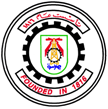 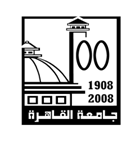 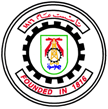 Course SpecificationsCourse SpecificationsCourse SpecificationsCourse SpecificationsCourse SpecificationsCourse SpecificationsCourse SpecificationsCourse SpecificationsCourse SpecificationsCourse SpecificationsCourse SpecificationsCourse SpecificationsCourse SpecificationsCourse SpecificationsCourse SpecificationsCourse SpecificationsCourse SpecificationsCourse SpecificationsProgram(s) on which this course is given:Program(s) on which this course is given:Program(s) on which this course is given:Program(s) on which this course is given:Program(s) on which this course is given:Program(s) on which this course is given:Program(s) on which this course is given:Chemical Engineering Chemical Engineering Chemical Engineering Chemical Engineering Chemical Engineering Chemical Engineering Chemical Engineering Chemical Engineering Chemical Engineering Chemical Engineering Chemical Engineering Department offering the program:Department offering the program:Department offering the program:Department offering the program:Department offering the program:Department offering the program:Department offering the program:Chemical Engineering Chemical Engineering Chemical Engineering Chemical Engineering Chemical Engineering Chemical Engineering Chemical Engineering Chemical Engineering Chemical Engineering Chemical Engineering Chemical Engineering Department offering the course:Department offering the course:Department offering the course:Department offering the course:Department offering the course:Department offering the course:Department offering the course:Chemical EngineeringChemical EngineeringChemical EngineeringChemical EngineeringChemical EngineeringChemical EngineeringChemical EngineeringChemical EngineeringChemical EngineeringChemical EngineeringChemical EngineeringAcademic Level:Academic Level:Academic Level:Academic Level:Academic Level:Academic Level:Academic Level:2nd year 2nd year 2nd year 2nd year 2nd year 2nd year 2nd year 2nd year 2nd year 2nd year 2nd year Date Date Date Date Date Date Date 2013-20142013-20142013-20142013-20142013-20142013-20142013-20142013-20142013-20142013-20142013-2014Semester (based on final exam timing)Semester (based on final exam timing)Semester (based on final exam timing)Semester (based on final exam timing)Semester (based on final exam timing)Semester (based on final exam timing)Semester (based on final exam timing)         Fall                    Spring√         Fall                    Spring√         Fall                    Spring√         Fall                    Spring√         Fall                    Spring√         Fall                    Spring√         Fall                    Spring√         Fall                    Spring√         Fall                    Spring√         Fall                    Spring√         Fall                    Spring√A- Basic InformationA- Basic InformationA- Basic InformationA- Basic InformationA- Basic InformationA- Basic InformationA- Basic InformationA- Basic InformationA- Basic InformationA- Basic InformationA- Basic InformationA- Basic InformationA- Basic InformationA- Basic InformationA- Basic InformationA- Basic InformationA- Basic InformationA- Basic Information1. Title:Momentum TransferMomentum TransferMomentum TransferMomentum TransferMomentum TransferMomentum TransferMomentum TransferMomentum TransferMomentum TransferCode:Code:Code:CHE 203BCHE 203BCHE 203BCHE 203BCHE 203B2. Units/Credit hours per week:  2. Units/Credit hours per week:  LecturesLecturesLectures222TutorialTutorialTutorial2PracticalPractical00Total4B- Professional InformationB- Professional InformationB- Professional InformationB- Professional InformationB- Professional InformationB- Professional InformationB- Professional InformationB- Professional InformationB- Professional InformationB- Professional InformationB- Professional InformationB- Professional InformationB- Professional InformationB- Professional InformationB- Professional InformationB- Professional InformationB- Professional InformationB- Professional Information1. Course Description:1. Course Description:1. Course Description:1. Course Description:The objective of this course is to provide the students with the industrial applications of Momentum Transfer including piping systems, open channel flow and flow of compressible fluids.The objective of this course is to provide the students with the industrial applications of Momentum Transfer including piping systems, open channel flow and flow of compressible fluids.The objective of this course is to provide the students with the industrial applications of Momentum Transfer including piping systems, open channel flow and flow of compressible fluids.The objective of this course is to provide the students with the industrial applications of Momentum Transfer including piping systems, open channel flow and flow of compressible fluids.The objective of this course is to provide the students with the industrial applications of Momentum Transfer including piping systems, open channel flow and flow of compressible fluids.The objective of this course is to provide the students with the industrial applications of Momentum Transfer including piping systems, open channel flow and flow of compressible fluids.The objective of this course is to provide the students with the industrial applications of Momentum Transfer including piping systems, open channel flow and flow of compressible fluids.The objective of this course is to provide the students with the industrial applications of Momentum Transfer including piping systems, open channel flow and flow of compressible fluids.The objective of this course is to provide the students with the industrial applications of Momentum Transfer including piping systems, open channel flow and flow of compressible fluids.The objective of this course is to provide the students with the industrial applications of Momentum Transfer including piping systems, open channel flow and flow of compressible fluids.The objective of this course is to provide the students with the industrial applications of Momentum Transfer including piping systems, open channel flow and flow of compressible fluids.The objective of this course is to provide the students with the industrial applications of Momentum Transfer including piping systems, open channel flow and flow of compressible fluids.The objective of this course is to provide the students with the industrial applications of Momentum Transfer including piping systems, open channel flow and flow of compressible fluids.The objective of this course is to provide the students with the industrial applications of Momentum Transfer including piping systems, open channel flow and flow of compressible fluids.2. Intended Learning Outcomes of Course (ILOs):2. Intended Learning Outcomes of Course (ILOs):2. Intended Learning Outcomes of Course (ILOs):2. Intended Learning Outcomes of Course (ILOs):a) Knowledge and Understandinga) Knowledge and Understandinga) Knowledge and Understandinga) Knowledge and Understandinga) Knowledge and Understandinga) Knowledge and Understandinga) Knowledge and Understandinga) Knowledge and Understandinga) Knowledge and Understandinga) Knowledge and Understandinga) Knowledge and Understandinga) Knowledge and Understandinga) Knowledge and Understandinga) Knowledge and Understanding2. Intended Learning Outcomes of Course (ILOs):2. Intended Learning Outcomes of Course (ILOs):2. Intended Learning Outcomes of Course (ILOs):2. Intended Learning Outcomes of Course (ILOs): 1) Principles of design including elements design, process and/or a system related to specific disciplines. 1) Principles of design including elements design, process and/or a system related to specific disciplines. 1) Principles of design including elements design, process and/or a system related to specific disciplines. 1) Principles of design including elements design, process and/or a system related to specific disciplines. 1) Principles of design including elements design, process and/or a system related to specific disciplines. 1) Principles of design including elements design, process and/or a system related to specific disciplines. 1) Principles of design including elements design, process and/or a system related to specific disciplines. 1) Principles of design including elements design, process and/or a system related to specific disciplines. 1) Principles of design including elements design, process and/or a system related to specific disciplines. 1) Principles of design including elements design, process and/or a system related to specific disciplines. 1) Principles of design including elements design, process and/or a system related to specific disciplines. 1) Principles of design including elements design, process and/or a system related to specific disciplines. 1) Principles of design including elements design, process and/or a system related to specific disciplines. 1) Principles of design including elements design, process and/or a system related to specific disciplines.2. Intended Learning Outcomes of Course (ILOs):2. Intended Learning Outcomes of Course (ILOs):2. Intended Learning Outcomes of Course (ILOs):2. Intended Learning Outcomes of Course (ILOs): 2) The principles of chemical engineering including transport processes 2) The principles of chemical engineering including transport processes 2) The principles of chemical engineering including transport processes 2) The principles of chemical engineering including transport processes 2) The principles of chemical engineering including transport processes 2) The principles of chemical engineering including transport processes 2) The principles of chemical engineering including transport processes 2) The principles of chemical engineering including transport processes 2) The principles of chemical engineering including transport processes 2) The principles of chemical engineering including transport processes 2) The principles of chemical engineering including transport processes 2) The principles of chemical engineering including transport processes 2) The principles of chemical engineering including transport processes 2) The principles of chemical engineering including transport processes2. Intended Learning Outcomes of Course (ILOs):2. Intended Learning Outcomes of Course (ILOs):2. Intended Learning Outcomes of Course (ILOs):2. Intended Learning Outcomes of Course (ILOs):b) Intellectual Skillsb) Intellectual Skillsb) Intellectual Skillsb) Intellectual Skillsb) Intellectual Skillsb) Intellectual Skillsb) Intellectual Skillsb) Intellectual Skillsb) Intellectual Skillsb) Intellectual Skillsb) Intellectual Skillsb) Intellectual Skillsb) Intellectual Skillsb) Intellectual Skills2. Intended Learning Outcomes of Course (ILOs):2. Intended Learning Outcomes of Course (ILOs):2. Intended Learning Outcomes of Course (ILOs):2. Intended Learning Outcomes of Course (ILOs): 1) Think in a creative and innovative way in problem solving and design. 1) Think in a creative and innovative way in problem solving and design. 1) Think in a creative and innovative way in problem solving and design. 1) Think in a creative and innovative way in problem solving and design. 1) Think in a creative and innovative way in problem solving and design. 1) Think in a creative and innovative way in problem solving and design. 1) Think in a creative and innovative way in problem solving and design. 1) Think in a creative and innovative way in problem solving and design. 1) Think in a creative and innovative way in problem solving and design. 1) Think in a creative and innovative way in problem solving and design. 1) Think in a creative and innovative way in problem solving and design. 1) Think in a creative and innovative way in problem solving and design. 1) Think in a creative and innovative way in problem solving and design. 1) Think in a creative and innovative way in problem solving and design.2. Intended Learning Outcomes of Course (ILOs):2. Intended Learning Outcomes of Course (ILOs):2. Intended Learning Outcomes of Course (ILOs):2. Intended Learning Outcomes of Course (ILOs): 2) Combine, exchange, and assess different ideas, views, and knowledge from a range of sources. 2) Combine, exchange, and assess different ideas, views, and knowledge from a range of sources. 2) Combine, exchange, and assess different ideas, views, and knowledge from a range of sources. 2) Combine, exchange, and assess different ideas, views, and knowledge from a range of sources. 2) Combine, exchange, and assess different ideas, views, and knowledge from a range of sources. 2) Combine, exchange, and assess different ideas, views, and knowledge from a range of sources. 2) Combine, exchange, and assess different ideas, views, and knowledge from a range of sources. 2) Combine, exchange, and assess different ideas, views, and knowledge from a range of sources. 2) Combine, exchange, and assess different ideas, views, and knowledge from a range of sources. 2) Combine, exchange, and assess different ideas, views, and knowledge from a range of sources. 2) Combine, exchange, and assess different ideas, views, and knowledge from a range of sources. 2) Combine, exchange, and assess different ideas, views, and knowledge from a range of sources. 2) Combine, exchange, and assess different ideas, views, and knowledge from a range of sources. 2) Combine, exchange, and assess different ideas, views, and knowledge from a range of sources.2. Intended Learning Outcomes of Course (ILOs):2. Intended Learning Outcomes of Course (ILOs):2. Intended Learning Outcomes of Course (ILOs):2. Intended Learning Outcomes of Course (ILOs):c)  Professional and Practical Skillsc)  Professional and Practical Skillsc)  Professional and Practical Skillsc)  Professional and Practical Skillsc)  Professional and Practical Skillsc)  Professional and Practical Skillsc)  Professional and Practical Skillsc)  Professional and Practical Skillsc)  Professional and Practical Skillsc)  Professional and Practical Skillsc)  Professional and Practical Skillsc)  Professional and Practical Skillsc)  Professional and Practical Skillsc)  Professional and Practical Skills2. Intended Learning Outcomes of Course (ILOs):2. Intended Learning Outcomes of Course (ILOs):2. Intended Learning Outcomes of Course (ILOs):2. Intended Learning Outcomes of Course (ILOs): 1) Professionally merge the engineering knowledge, understanding, and feedback to improve design, products and/or services. 1) Professionally merge the engineering knowledge, understanding, and feedback to improve design, products and/or services. 1) Professionally merge the engineering knowledge, understanding, and feedback to improve design, products and/or services. 1) Professionally merge the engineering knowledge, understanding, and feedback to improve design, products and/or services. 1) Professionally merge the engineering knowledge, understanding, and feedback to improve design, products and/or services. 1) Professionally merge the engineering knowledge, understanding, and feedback to improve design, products and/or services. 1) Professionally merge the engineering knowledge, understanding, and feedback to improve design, products and/or services. 1) Professionally merge the engineering knowledge, understanding, and feedback to improve design, products and/or services. 1) Professionally merge the engineering knowledge, understanding, and feedback to improve design, products and/or services. 1) Professionally merge the engineering knowledge, understanding, and feedback to improve design, products and/or services. 1) Professionally merge the engineering knowledge, understanding, and feedback to improve design, products and/or services. 1) Professionally merge the engineering knowledge, understanding, and feedback to improve design, products and/or services. 1) Professionally merge the engineering knowledge, understanding, and feedback to improve design, products and/or services. 1) Professionally merge the engineering knowledge, understanding, and feedback to improve design, products and/or services.2. Intended Learning Outcomes of Course (ILOs):2. Intended Learning Outcomes of Course (ILOs):2. Intended Learning Outcomes of Course (ILOs):2. Intended Learning Outcomes of Course (ILOs):2) Create and/or re-design a process, component or system, and carry out specialized engineering designs.2) Create and/or re-design a process, component or system, and carry out specialized engineering designs.2) Create and/or re-design a process, component or system, and carry out specialized engineering designs.2) Create and/or re-design a process, component or system, and carry out specialized engineering designs.2) Create and/or re-design a process, component or system, and carry out specialized engineering designs.2) Create and/or re-design a process, component or system, and carry out specialized engineering designs.2) Create and/or re-design a process, component or system, and carry out specialized engineering designs.2) Create and/or re-design a process, component or system, and carry out specialized engineering designs.2) Create and/or re-design a process, component or system, and carry out specialized engineering designs.2) Create and/or re-design a process, component or system, and carry out specialized engineering designs.2) Create and/or re-design a process, component or system, and carry out specialized engineering designs.2) Create and/or re-design a process, component or system, and carry out specialized engineering designs.2) Create and/or re-design a process, component or system, and carry out specialized engineering designs.2) Create and/or re-design a process, component or system, and carry out specialized engineering designs.2. Intended Learning Outcomes of Course (ILOs):2. Intended Learning Outcomes of Course (ILOs):2. Intended Learning Outcomes of Course (ILOs):2. Intended Learning Outcomes of Course (ILOs):d) General and Transferable Skillsd) General and Transferable Skillsd) General and Transferable Skillsd) General and Transferable Skillsd) General and Transferable Skillsd) General and Transferable Skillsd) General and Transferable Skillsd) General and Transferable Skillsd) General and Transferable Skillsd) General and Transferable Skillsd) General and Transferable Skillsd) General and Transferable Skillsd) General and Transferable Skillsd) General and Transferable Skills2. Intended Learning Outcomes of Course (ILOs):2. Intended Learning Outcomes of Course (ILOs):2. Intended Learning Outcomes of Course (ILOs):2. Intended Learning Outcomes of Course (ILOs): 1) Demonstrate efficient IT capabilities. 1) Demonstrate efficient IT capabilities. 1) Demonstrate efficient IT capabilities. 1) Demonstrate efficient IT capabilities. 1) Demonstrate efficient IT capabilities. 1) Demonstrate efficient IT capabilities. 1) Demonstrate efficient IT capabilities. 1) Demonstrate efficient IT capabilities. 1) Demonstrate efficient IT capabilities. 1) Demonstrate efficient IT capabilities. 1) Demonstrate efficient IT capabilities. 1) Demonstrate efficient IT capabilities. 1) Demonstrate efficient IT capabilities. 1) Demonstrate efficient IT capabilities.2. Intended Learning Outcomes of Course (ILOs):2. Intended Learning Outcomes of Course (ILOs):2. Intended Learning Outcomes of Course (ILOs):2. Intended Learning Outcomes of Course (ILOs): 2) Effectively manage tasks, time, and resources. 2) Effectively manage tasks, time, and resources. 2) Effectively manage tasks, time, and resources. 2) Effectively manage tasks, time, and resources. 2) Effectively manage tasks, time, and resources. 2) Effectively manage tasks, time, and resources. 2) Effectively manage tasks, time, and resources. 2) Effectively manage tasks, time, and resources. 2) Effectively manage tasks, time, and resources. 2) Effectively manage tasks, time, and resources. 2) Effectively manage tasks, time, and resources. 2) Effectively manage tasks, time, and resources. 2) Effectively manage tasks, time, and resources. 2) Effectively manage tasks, time, and resources.3. Contents3. Contents3. Contents3. Contents3. Contents3. Contents3. Contents3. Contents3. Contents3. Contents3. Contents3. Contents3. Contents3. Contents3. Contents3. Contents3. Contents3. ContentsTopicTopicTopicTopicTopicTopicTotal hoursTotal hoursTotal hoursLectures hoursLectures hoursLectures hoursLectures hoursLectures hoursLectures hoursTutorial/ Practical  hoursTutorial/ Practical  hoursTutorial/ Practical  hoursFlow of Viscous FluidsFlow of Viscous FluidsFlow of Viscous FluidsFlow of Viscous FluidsFlow of Viscous FluidsFlow of Viscous Fluids121212666666666Piping Systems Piping Systems Piping Systems Piping Systems Piping Systems Piping Systems 888444444444Flow of Compressible FluidsFlow of Compressible FluidsFlow of Compressible FluidsFlow of Compressible FluidsFlow of Compressible FluidsFlow of Compressible Fluids888444444444Flow in Open ChannelsFlow in Open ChannelsFlow in Open ChannelsFlow in Open ChannelsFlow in Open ChannelsFlow in Open Channels444222222222Turbo-machinery and Industrial Applications of Momentum TransferTurbo-machinery and Industrial Applications of Momentum TransferTurbo-machinery and Industrial Applications of Momentum TransferTurbo-machinery and Industrial Applications of Momentum TransferTurbo-machinery and Industrial Applications of Momentum TransferTurbo-machinery and Industrial Applications of Momentum Transfer8884444444444. Teaching and Learning Methods4. Teaching and Learning Methods4. Teaching and Learning Methods4. Teaching and Learning Methods4. Teaching and Learning Methods4. Teaching and Learning MethodsLectures (√ )Lectures (√ )Lectures (√ )Practical Training/ Laboratory ()Practical Training/ Laboratory ()Practical Training/ Laboratory ()Practical Training/ Laboratory ()Practical Training/ Laboratory ()Practical Training/ Laboratory ()Seminar/Workshop ()Seminar/Workshop ()Seminar/Workshop ()4. Teaching and Learning Methods4. Teaching and Learning Methods4. Teaching and Learning Methods4. Teaching and Learning Methods4. Teaching and Learning Methods4. Teaching and Learning MethodsClass Activity  (√ )Class Activity  (√ )Class Activity  (√ )Case Study ()Case Study ()Case Study ()Case Study ()Case Study ()Case Study ()Projects (√ )Projects (√ )Projects (√ )4. Teaching and Learning Methods4. Teaching and Learning Methods4. Teaching and Learning Methods4. Teaching and Learning Methods4. Teaching and Learning Methods4. Teaching and Learning MethodsE-learning (  )E-learning (  )E-learning (  )Assignments /Homework (√ )Assignments /Homework (√ )Assignments /Homework (√ )Assignments /Homework (√ )Assignments /Homework (√ )Assignments /Homework (√ )Other: Other: Other: 5. Student Assessment Methods5. Student Assessment Methods5. Student Assessment Methods5. Student Assessment Methods5. Student Assessment Methods5. Student Assessment Methods5. Student Assessment Methods5. Student Assessment Methods5. Student Assessment Methods5. Student Assessment Methods5. Student Assessment Methods5. Student Assessment Methods5. Student Assessment Methods5. Student Assessment Methods5. Student Assessment Methods5. Student Assessment Methods5. Student Assessment Methods5. Student Assessment MethodsAssessment ScheduleAssessment ScheduleAssessment ScheduleAssessment ScheduleAssessment ScheduleAssessment ScheduleAssessment ScheduleAssessment ScheduleAssessment ScheduleWeekWeekWeekWeekWeekWeekWeekWeekWeek-Assessment 1;Class Test-Assessment 1;Class Test-Assessment 1;Class Test-Assessment 1;Class Test-Assessment 1;Class Test-Assessment 1;Class Test-Assessment 1;Class Test-Assessment 1;Class Test-Assessment 1;Class Test333333333-Assessment 2;Midterm Exam-Assessment 2;Midterm Exam-Assessment 2;Midterm Exam-Assessment 2;Midterm Exam-Assessment 2;Midterm Exam-Assessment 2;Midterm Exam-Assessment 2;Midterm Exam-Assessment 2;Midterm Exam-Assessment 2;Midterm Exam777777777-Assessment 3; Project Assignment-Assessment 3; Project Assignment-Assessment 3; Project Assignment-Assessment 3; Project Assignment-Assessment 3; Project Assignment-Assessment 3; Project Assignment-Assessment 3; Project Assignment-Assessment 3; Project Assignment-Assessment 3; Project Assignment9-129-129-129-129-129-129-129-129-12-Assessment 4; Class Test-Assessment 4; Class Test-Assessment 4; Class Test-Assessment 4; Class Test-Assessment 4; Class Test-Assessment 4; Class Test-Assessment 4; Class Test-Assessment 4; Class Test-Assessment 4; Class Test111111111111111111-Assessment 5; Final Exam-Assessment 5; Final Exam-Assessment 5; Final Exam-Assessment 5; Final Exam-Assessment 5; Final Exam-Assessment 5; Final Exam-Assessment 5; Final Exam-Assessment 5; Final Exam-Assessment 5; Final Exam141414141414141414Weighting of AssessmentsWeighting of AssessmentsWeighting of AssessmentsWeighting of AssessmentsWeighting of AssessmentsWeighting of AssessmentsWeighting of AssessmentsWeighting of AssessmentsWeighting of AssessmentsWeighting of AssessmentsWeighting of AssessmentsWeighting of AssessmentsWeighting of AssessmentsWeighting of AssessmentsWeighting of AssessmentsWeighting of AssessmentsWeighting of AssessmentsWeighting of Assessments-Mid-Term Examination-Mid-Term Examination-Mid-Term Examination-Mid-Term Examination-Mid-Term Examination-Mid-Term Examination-Mid-Term Examination-Mid-Term Examination-Mid-Term Examination101010101010101010-Project-Project-Project-Project-Project-Project-Project-Project-Project101010101010101010-Class Activity-Class Activity-Class Activity-Class Activity-Class Activity-Class Activity-Class Activity-Class Activity-Class Activity101010101010101010-Final-term Examination       -Final-term Examination       -Final-term Examination       -Final-term Examination       -Final-term Examination       -Final-term Examination       -Final-term Examination       -Final-term Examination       -Final-term Examination       707070707070707070-Total-Total-Total-Total-Total-Total-Total-Total-Total1001001001001001001001001006. List of References6. List of References6. List of References6. List of References6. List of References6. List of References6. List of References6. List of References6. List of References6. List of References6. List of References6. List of References6. List of References6. List of References6. List of References6. List of References6. List of References6. List of ReferencesStreeter, L.V., “Fluid Mechanics”, McGraw-Hill Book Company, New York, 1958Streeter, L.V., “Fluid Mechanics”, McGraw-Hill Book Company, New York, 1958Streeter, L.V., “Fluid Mechanics”, McGraw-Hill Book Company, New York, 1958Streeter, L.V., “Fluid Mechanics”, McGraw-Hill Book Company, New York, 1958Streeter, L.V., “Fluid Mechanics”, McGraw-Hill Book Company, New York, 1958Streeter, L.V., “Fluid Mechanics”, McGraw-Hill Book Company, New York, 1958Streeter, L.V., “Fluid Mechanics”, McGraw-Hill Book Company, New York, 1958Streeter, L.V., “Fluid Mechanics”, McGraw-Hill Book Company, New York, 1958Streeter, L.V., “Fluid Mechanics”, McGraw-Hill Book Company, New York, 1958Streeter, L.V., “Fluid Mechanics”, McGraw-Hill Book Company, New York, 1958Streeter, L.V., “Fluid Mechanics”, McGraw-Hill Book Company, New York, 1958Streeter, L.V., “Fluid Mechanics”, McGraw-Hill Book Company, New York, 1958Streeter, L.V., “Fluid Mechanics”, McGraw-Hill Book Company, New York, 1958Streeter, L.V., “Fluid Mechanics”, McGraw-Hill Book Company, New York, 1958Streeter, L.V., “Fluid Mechanics”, McGraw-Hill Book Company, New York, 1958Streeter, L.V., “Fluid Mechanics”, McGraw-Hill Book Company, New York, 1958Streeter, L.V., “Fluid Mechanics”, McGraw-Hill Book Company, New York, 1958Streeter, L.V., “Fluid Mechanics”, McGraw-Hill Book Company, New York, 1958Munson, B., Yound, D., and Okiishi, T., "Fundamentals of fluid mechanics”, John Wiley & Sons, Inc., 2002Munson, B., Yound, D., and Okiishi, T., "Fundamentals of fluid mechanics”, John Wiley & Sons, Inc., 2002Munson, B., Yound, D., and Okiishi, T., "Fundamentals of fluid mechanics”, John Wiley & Sons, Inc., 2002Munson, B., Yound, D., and Okiishi, T., "Fundamentals of fluid mechanics”, John Wiley & Sons, Inc., 2002Munson, B., Yound, D., and Okiishi, T., "Fundamentals of fluid mechanics”, John Wiley & Sons, Inc., 2002Munson, B., Yound, D., and Okiishi, T., "Fundamentals of fluid mechanics”, John Wiley & Sons, Inc., 2002Munson, B., Yound, D., and Okiishi, T., "Fundamentals of fluid mechanics”, John Wiley & Sons, Inc., 2002Munson, B., Yound, D., and Okiishi, T., "Fundamentals of fluid mechanics”, John Wiley & Sons, Inc., 2002Munson, B., Yound, D., and Okiishi, T., "Fundamentals of fluid mechanics”, John Wiley & Sons, Inc., 2002Munson, B., Yound, D., and Okiishi, T., "Fundamentals of fluid mechanics”, John Wiley & Sons, Inc., 2002Munson, B., Yound, D., and Okiishi, T., "Fundamentals of fluid mechanics”, John Wiley & Sons, Inc., 2002Munson, B., Yound, D., and Okiishi, T., "Fundamentals of fluid mechanics”, John Wiley & Sons, Inc., 2002Munson, B., Yound, D., and Okiishi, T., "Fundamentals of fluid mechanics”, John Wiley & Sons, Inc., 2002Munson, B., Yound, D., and Okiishi, T., "Fundamentals of fluid mechanics”, John Wiley & Sons, Inc., 2002Munson, B., Yound, D., and Okiishi, T., "Fundamentals of fluid mechanics”, John Wiley & Sons, Inc., 2002Munson, B., Yound, D., and Okiishi, T., "Fundamentals of fluid mechanics”, John Wiley & Sons, Inc., 2002Munson, B., Yound, D., and Okiishi, T., "Fundamentals of fluid mechanics”, John Wiley & Sons, Inc., 2002Munson, B., Yound, D., and Okiishi, T., "Fundamentals of fluid mechanics”, John Wiley & Sons, Inc., 20027. Facilities Required for Teaching and Learning7. Facilities Required for Teaching and Learning7. Facilities Required for Teaching and Learning7. Facilities Required for Teaching and Learning7. Facilities Required for Teaching and Learning7. Facilities Required for Teaching and Learning7. Facilities Required for Teaching and Learning7. Facilities Required for Teaching and Learning7. Facilities Required for Teaching and Learning7. Facilities Required for Teaching and Learning7. Facilities Required for Teaching and Learning7. Facilities Required for Teaching and Learning7. Facilities Required for Teaching and Learning7. Facilities Required for Teaching and Learning7. Facilities Required for Teaching and Learning7. Facilities Required for Teaching and Learning7. Facilities Required for Teaching and Learning7. Facilities Required for Teaching and LearningOrganized hallsData showOrganized hallsData showOrganized hallsData showOrganized hallsData showOrganized hallsData showOrganized hallsData showOrganized hallsData showOrganized hallsData showOrganized hallsData showOrganized hallsData showOrganized hallsData showOrganized hallsData showOrganized hallsData showOrganized hallsData showOrganized hallsData showOrganized hallsData showOrganized hallsData showOrganized hallsData showCourse Coordinator:Course Coordinator:Course Coordinator:Prof. Salwa RaafatProf. Salwa RaafatProf. Salwa RaafatProf. Salwa RaafatProf. Salwa RaafatProf. Salwa RaafatProf. Salwa RaafatProf. Salwa RaafatProf. Salwa RaafatProf. Salwa RaafatProf. Salwa RaafatProf. Salwa RaafatProf. Salwa RaafatProf. Salwa RaafatProf. Salwa RaafatHead of Department:  Head of Department:  Head of Department:  Prof. Fatma AshourProf. Fatma AshourProf. Fatma AshourProf. Fatma AshourProf. Fatma AshourProf. Fatma AshourProf. Fatma AshourProf. Fatma AshourProf. Fatma AshourProf. Fatma AshourProf. Fatma AshourProf. Fatma AshourProf. Fatma AshourProf. Fatma AshourProf. Fatma Ashour